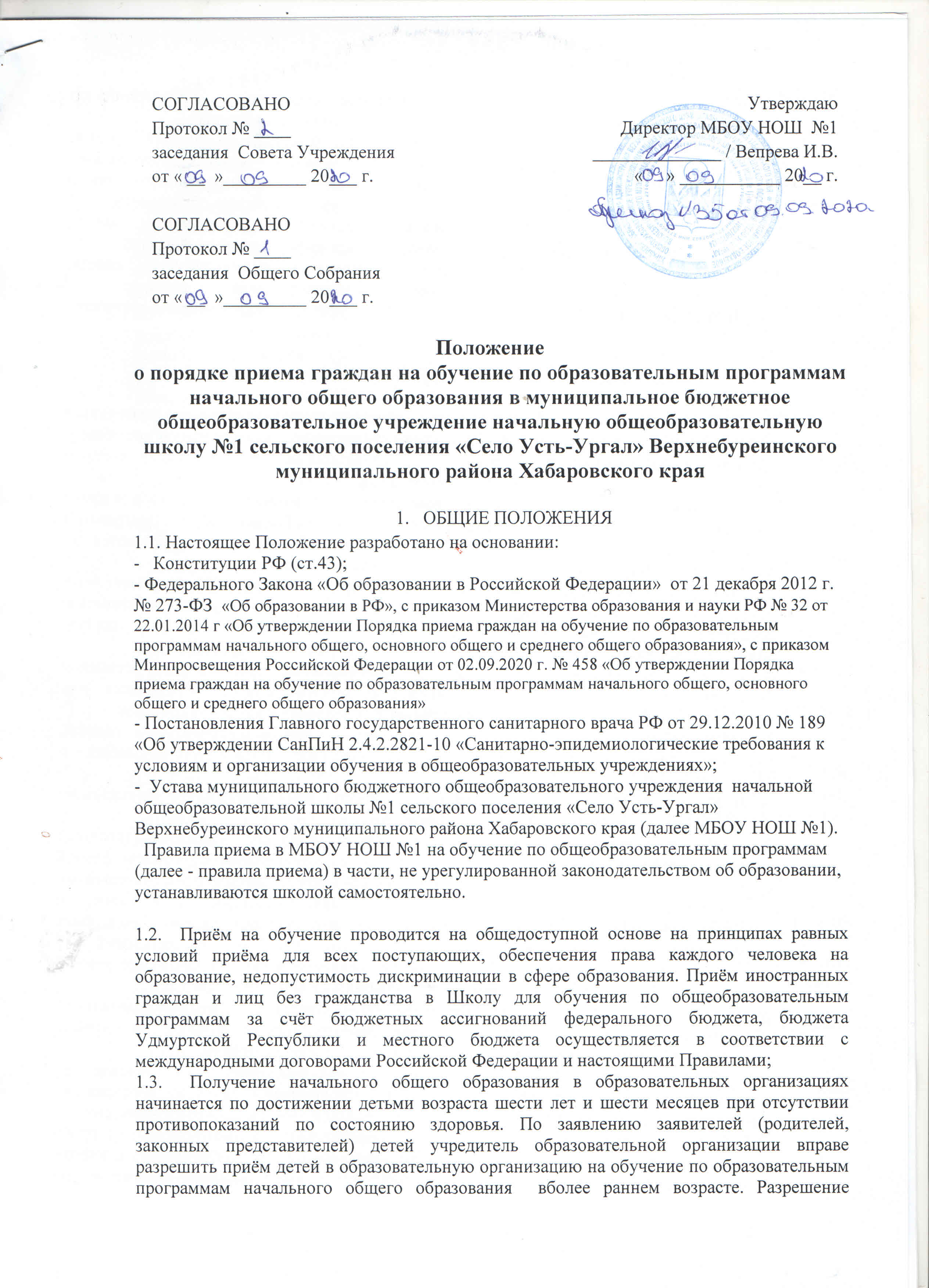 принимается комиссией, которая рассматривает психолого -педагогическую характеристику и медицинское заключение о возможности раннего начала обучения или в более позднем возрасте; (ст. 67, п.1. ФЗ-№273 от 29.12.2012 г.)1.4.  Начальное общее образование  являются обязательными уровнями образования. Обучающиеся, не освоившие основной образовательной программы начального общего образования не допускаются к обучению на следующих уровнях общего образования.1.6.  Настоящие Правила: 1.6.1. Являются локальным нормативным актом, регламентирующим деятельность Школы в организационно-управленческой сфере;1.6.2.  Рассматриваются и принимаются на заседании педагогического совета, утверждаются приказом директора Школы, согласовываются с Советом родителей;1.7.  Изменения и дополнения в настоящие Правила утверждаются приказом директора  Школы.2.  Общие правила приема граждан в школу на  обучение.2.1.  Настоящие Правила приёма граждан на обучение по основным общеобразовательным программам обеспечивают приём в Школу граждан, имеющих право на получение общего образования соответствующего уровня и проживающих на территории, за которой закреплена Школа (далее закрепленная территория );2.2.  Проживающие в одной семье и имеющие общее место жительства дети имеют право преимущественного приёма на обучение по основным общеобразовательным программам начального общего образования, если в образовательной организации обучаются их братья и (или) сёстры.2.3.  Лицам, проживающим на закрепленной территории, в приёме в Школу может быть отказано по причине отсутствия в ней свободных мест. В этом случае родители (законные представители) ребёнка для решения вопроса о его устройстве в другую общеобразовательную организацию обращаются непосредственно в орган исполнительной власти субъекта Российской Федерации, осуществляющий государственное управление в сфере образования, или орган местного самоуправления, осуществляющий управление в сфере образования.2.4.  При приёме на свободные места преимущественным правом обладают дети граждан, имеющих право на первоочередное и внеочередное предоставление места в образовательной организации в соответствии с законодательством Российской Федерации и нормативными правовыми актами субъектов Российской Федерации;2.5.  Школа обязана ознакомить поступающего и (или) его родителей (законных представителей) со своим Уставом, с лицензией на осуществление образовательной деятельности,  со свидетельством о государственной аккредитации, с образовательными программами и другими документами, регламентирующими организацию и осуществление образовательной деятельности, права и обязанности обучающихся. Факт ознакомления родителей (законных  представителей)ребёнка с лицензией на осуществление образовательной деятельности, свидетельством о государственной аккредитации Школы, Уставом Школы, с образовательными программами  идокументами, регламентирующими организацию и осуществление образовательной деятельности, правами и обязанностями обучающихся фиксируется в заявлении о приёме и заверяется личной подписью родителей (законных представителей) ребёнка.2.6.  Дети с ограниченными возможностями здоровья принимаются на обучение  по адаптированной основной общеобразовательной программе только с согласия их заявителей и на основании рекомендаций психолого-медико-педагогической комиссии.2.7.  Родители (законные представители) несовершеннолетних обучающихся имеют  право выбирать до завершения получения ребёнком основного общего образования с учётом мнения ребенка, а также с учётом рекомендаций психолого-медико-педагогической комиссии (при их наличии) формы получения образования и формы обучения, организации, осуществляющиеобразовательную деятельность, язык, языки образования, курсы, дисциплины (модули) из перечня, предлагаемого организацией, осуществляющей образовательную деятельность .2.8.  При приёме на обучение по имеющим государственную аккредитацию образовательным программам начального общего  образования выбор языка образования, изучаемых родного языка из числа языков народов Российской Федерации, в том числе русского языка как родного языка, государственных языков республик Российской Федерации осуществляется по заявлениям родителей (законных представителей) детей  .2.9.  Приём граждан в Школу осуществляется по личному заявлению родителя (законного представителя) ребёнка при предъявлении оригинала документа, удостоверяющего  личность родителя (законного представителя), либо оригинала документа, удостоверяющего личность иностранного гражданина и лица без гражданства в Российской Федерации. Школа может осуществлять приём указанного заявления в форме электронного документа, заполненного на региональном портале государственных услуг (далее – РПГУ) www.uslugi.udmurt.ru. 2.10.  Заявления, поданные разными способами, равнозначны.2.11.  В заявлении родителями (законными представителями) ребёнка указываются следующие сведения:- Фамилия, имя, отчество (последнее - при наличии) ребёнка;- Дата и место рождения ребёнка;- Фамилия, имя, отчество (последнее - при наличии) родителей (законных представителей) ребёнка;- Адрес места жительства ребёнка, его родителей (законных  представителей);- Контактные телефоны родителей (законных представителей) ребёнка; 1 Пункт 1 части 3 статьи 44 Федерального закона от 29 декабря 2012 г. № 273-ФЗ "Об образовании в  Российской Федерации" Часть 6 статьи 14 Федерального закона от 29 декабря 2012 г. № 273-ФЗ "Об образовании в Российской Федерации" - Другие сведения по желанию родителей (законных представителей);2.12.  Форма заявления размещается на информационном стенде и (или) на официальном сайте Школы в сети "Интернет" ( Приложение №1 к локальному нормативному акту «Правила приёма граждан на обучение по образовательной программе начального общего образования в МБОУ НОШ№1 с. Усть - Ургал)2.13.  Для приёма в Школу:2.13.1.  Родители (законные представители) детей, проживающих на закреплённой территории, для зачисления ребёнка в первый класс дополнительно предъявляют:- Оригинал свидетельства о рождении ребёнка или документ, подтверждающий родство  заявителя;- Свидетельство о регистрации ребёнка по месту жительства или по месту пребывания на закрепленной территории или документ, содержащий сведения о регистрации ребёнка по месту жительства или по месту пребывания на закреплённой  территории;2.13.2.  Родители (законные представители) детей, не проживающих на закреплённой территории, дополнительно предъявляют свидетельство о рождении ребенка;2.13.4.  В качестве документа, подтверждающего закрепление на определенной территории, заявители имеют право представить:- свидетельство о регистрации по месту  жительства,- свидетельство о временной регистрации по месту  пребывания,- справку о регистрации по месту  жительства,- справку о временной регистрации по месту  пребывания,- домовую (поквартирную) книгу/карточку (выписка).2.13.5.  Родители (законные представители) детей, являющихся иностранными гражданами или лицами без гражданства, дополнительно  предъявляют:- документ, подтверждающий родство заявителя (или законность представления прав  ребенка);- документ, подтверждающий право заявителя на пребывание в Российской  Федерации;2.13.6.  Иностранные граждане и лица без гражданства все документы представляют на русском языке или вместе с заверенным в установленном порядке переводом на русский   язык;2.14.  Родители (законные представители) детей имеют право по своему усмотрению представлять другие документы, в том числе медицинское заключение о состоянии здоровья  ребёнка.2.15.  Требование предоставления других документов в качестве основания для приёма детей в Школу не  допускается.2.16.  Копии предъявляемых при приёме документов хранятся в Школе на время обучения  ребенка.2.17.  При приёме в первый класс в течение учебного года или во второй и в последующие  классы заявители обучающегося дополнительно предоставляют личное дело обучающегося, выданное общеобразовательной организацией, в которой он обучался ранее.2.18.  Подача заявления для перевода в образовательную организацию возможна в течение всего года.2.19.  В случае отсутствия свободных мест на момент подачи заявления заявителями Школа обязана обеспечить приём заявления и документов с отправлением уведомления об отсутствии свободных мест. 2.21. В случае отсутствия мест в Школе заявители для решения вопроса об устройстве ребёнка в другую общеобразовательную организацию обращаются непосредственно к Учредителю.2.22. В течение семи рабочих дней после приёма документов оформляется приказ директора о зачислении в первый класс Школы. Зачисление обучающегося, поступившего в течение учебного года, оформляется приказом ОУ в день обращения.3. Особенности приёма граждан в первый  класс3.1.  Школа с целью проведения организованного приёма граждан в первый класс размещает на информационном стенде, на официальном сайте в сети "Интернет", в средствах  массовойинформации (в том числе электронных):3.1.1.  Распорядительный акт органа местного самоуправления муниципального района о закреплении образовательных организаций за конкретными территориями муниципального района, издаваемый не позднее 1 февраля текущего года.3.1.2.  Примерную форму заявления о приёме в Школу;3.1.3.  Информацию о количестве мест в первых классах не позднее 10 календарных дней с момента издания распорядительного акта о закрепленной территории;3.1.4.  Информацию о наличии свободных мест для приёма детей, не проживающих на закрепленной территории, не позднее 1 июля;3.1.5.  Приказы о приёме детей на обучение размещаются на информационном стенде Школы в день их издания;3.2.  Для приёма ребенка в первый класс родители (законные представители) представляют в Школу документы согласно пункту 2.13. настоящих  Правил;3.3.  Приём заявлений в первый класс Школы для граждан, проживающих на закреплённой территории, начинается  1 апреля текущего года и завершается 30 июня текущего   года. 3.4.  Проживающие в одной семье и имеющие общее место жительства дети имеют право преимущественного приёма на обучение по основным общеобразовательным программам начального общего образования, если в образовательной организации обучаются их братья и (или) сёстры.3.5.  Для детей, не проживающих на закрепленной территории, прием заявлений о приеме на обучение в первый класс начинается с 6 июня текущего года до момента заполнения свободных мест, но не позднее 5 сентября текущего года.3.6.  При приёме на свободные места детей, не проживающих на закреплённой территории, преимущественным правом обладают дети граждан, имеющих право на первоочередное предоставление места в Школе в соответствии с законодательством Российской Федерации и нормативными правовыми актами субъектов Российской Федерации.3.7.  Документы, представленные родителями (законными представителями) детей, регистрируются в Журнале регистрации документов, представленных родителями (законными представителями), для приёма их детей в 1 класс МБОУ НОШ №1 с. Усть - Ургал3.8.  После регистрации заявления родителям (законным представителям) детей выдается расписка в получении документов, содержащая информацию:3.8.1.  О регистрационном номере заявления о приеме ребенка в  Школу;3.8.2.  О перечне представленных документов; 3.9.  Расписка заверяется подписью должностного лица, ответственного за прием документов, и печатью Школы.3.10.  Зачисление в Школу оформляется приказом директора в течение 7 рабочих дней после приёма документов и размещается на информационном стенде в день его  издания.3.11.  Школа имеет право:3.11.1.  Устанавливать для удобства родителей (законных представителей) график приёма документов в зависимости от адреса регистрации по месту жительства  (пребывания);3.11.2.  Осуществлять приём детей, не проживающих на закрепленной территории, ранее 1 июля при условии окончания приёма в первый класс всех детей, проживающих на закрепленной территории.4. Правила  приема  граждан  во 2-4 классы  школы4.1.  Во 2-4 классы принимаются граждане, проживающие на закреплённой территории, и имеющие право на получение образования соответствующего уровня;4.2.  При наличии свободных мест в Школу во 2-4 классы могут быть приняты граждане, не проживающие на территории и имеющие право на получение образования  соответствующего уровня;4.3.  Приём заявлений граждан на обучение во 2-4 классах Школы производится в течение текущего календарного года;4.4.  Для приёма граждан на обучение во 2-4 классы Школы родители (законные представители) представляют в Школу документы согласно пунктов 2.13, 2.14. настоящего нормативного  акта.5. Принятие решения о зачислении в  школу5.1.  Исчерпывающий перечень оснований для отказа в приёме документов, необходимых для предоставления государственной услуги: - текст письменного заявления не поддается  прочтению;- в заявлении не указана фамилия, почтовый (электронный) адрес заявителя;  - указание недостоверного номера свидетельства о рождении ребенка; - представлен неполный пакет документов.5.2.  Исчерпывающий перечень оснований для приостановления предоставления государственной услуги или отказа в предоставлении государственной услуги. Предоставление государственно й услуги приостанавливается в случае изменений в законодательстве Российской Федерации, регламентирующем предоставление государственной услуги, на срок, устанавливаемый законом, вносящим данные изменения. 5.2.1. Исчерпывающий перечень оснований для отказа  в предоставлении государственной услуги:- обращение заявителя ранее срока, установленного порядком приёма граждан, утверждённым общеобразовательной организацией;- обращение за предоставлением услуги лиц, не являющихся родителями (законными представителями);- недостижение ребенком возраста шести лет шести месяцев на 1 сентября календарного года (при приёме в 1 класс). По заявлению заявителя учредитель общеобразовательной организации вправе разрешить приём детей для обучения в более раннем возрасте. Разрешение принимается комиссией, которая рассматривает психолого-педагогическую характеристику ребенка  и медицинское заключение о возможности раннего начала обучения. - отсутствие свободных мест в общеобразовательной организации.5.3.  Принятие решения о зачислении в общеобразовательную организацию. Критериями принятия решения о зачислении граждан в Школу являются:- соответствие возраста ребенка условиям предоставления государственной услуги;- наличие всех необходимых  документов.